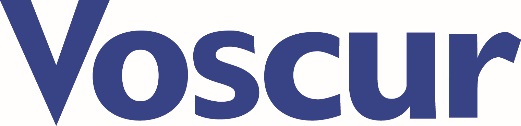 Voscur Advocate role descriptionIntroduction
Voscur Advocates play an important role in ensuring that the voluntary, community and social enterprise (VCSE) sector is involved in shaping and influencing services in Bristol.  Voscur Advocates work with partners to ensure that the VCSE sector in Bristol is involved in strategic and operational decision making on a broad range of issues. Voscur Advocate roles are voluntary – they are usually elected as they have specific expertise in their roles in VCSE organisations. They work to ensure the voice of the VCSE sector is heard and influence is achieved at a number of partnerships, boards and other forums in Bristol.Voscur Advocates do not ‘represent’ the entire, diverse VCSE sector in Bristol; they advocate on sector issues and speak from experience of the VCSE sector perspective.Voscur Advocates are elected by the VCSE sector.Key elements of the role
Engage and communicate with the wider Bristol VCSE sector Attend relevant boards, network meetings other Voscur eventsAttend Voscur Advocates’ meetingsUse appropriate methods to advocate for the Bristol VCSE sectorThe Voscur Advocate role requires you to:Prepare in advance for board meetingsRepresent the sector effectivelyRepresent broad sector views and concerns, and not personal or organisational perspectivesLiaise and provide reports to Voscur coordinators before and after board meetingsAttend board meetings or let Voscur know in good time about non-attendance and, where possible, Voscur staff will substituteAttend and participate in relevant Voscur events Be available to listen to VCSE sector comments/viewsAttend Voscur Advocates’ meetings and Voscur’s AGMDeclare any conflicts of interest during induction and at board meetingsHow does Voscur support its Advocates?InductionIntroduction of the Voscur Advocate and Chair of relevant boardMentoring for new Voscur Advocates, if desiredFor board meetings, pre- and post-meeting briefing by phone or e-mail with Voscur staffBoard papers published in advance (where possible); Voscur staff to publicisePost-meeting report facilitated/published by Voscur staff Ongoing support on any issues arising such as surveys, research, investigation, briefings and liaison, as neededPayment of travel expenses to attend the relevant meetings and others, by agreement in advanceRegular Voscur Advocates’ meetings, including one with Voscur trusteesPromotion of Voscur Advocates’ roles and reports via a range of media, including regular features in e-bulletins and social mediaOther mattersVoscur Advocates’ roles will be initially for 2 years with the possibility of extension for a further 2 years.  This can be extended by 12 months if a replacement Advocate is not recruited via the election processVoscur Advocates can only hold one Advocate position at a time to ensure a good cross section of VCSE sector representation on boardsVoscur Advocates are expected to attend most of their board’s meetings.  If they are unable to attend regularly, this issue will need to be discussed and addressedSharing roles, mentoring and shadowing will be used as opportunities for developing capacity for influencing for the sectorVoscur will seek to recruit more than one Advocate for each board so that VCSE representation is more diverse and sustainableVoscur intends to have up to two rounds of recruitment each year. Requests for advocates on new boards/sub-groups will be held to the next round of recruitment, rejected for lack of strategic fit or temporarily filled by available general Advocate/s or Voscur staff, where possible